Publicado en  el 30/10/2015 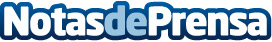 El 16 de noviembre, en Barcelona, 3ª edición del seminario marketing para la internacionalización de despachos de abogadosEl Consejo General de la Abogacía Española organiza el próximo 16 de noviembre en Barcelona, conjuntamente con ICEX España Exportación e Inversiones, un seminario de marketing para la internacionalización de despachosDatos de contacto:Nota de prensa publicada en: https://www.notasdeprensa.es/el-16-de-noviembre-en-barcelona-3-edicion-del_1 Categorias: Internacional Derecho http://www.notasdeprensa.es